Publicado en España el 15/10/2021 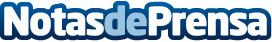 Tratamientos con keratina, los más demandados en peluquerías, por REMBRANDT PELUQUEROS¿Quién no sueña con un cabello suave y brillante? Un tratamiento que realmente podría ayudar a realizar el sueño del alisado perfecto es la keratina. Pero, ¿cuáles son los pros y los contras? ¿Funciona realmente? ¿Es adecuado para todos los tipos de cabello?Datos de contacto:PELUQUERÍA - REMBRAND PELUQUEROSComunicado de prensa: Tratamientos con keratina, los más demandados en peluquerías913 882 603Nota de prensa publicada en: https://www.notasdeprensa.es/tratamientos-con-keratina-los-mas-demandados Categorias: Nacional Moda Madrid Medicina alternativa Belleza Bienestar http://www.notasdeprensa.es